HELLENIC REPUBLIC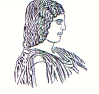 THE AGRICULTURAL UNIVERSITY OF ATHENSTHE INTERNATIONAL AND PUBLIC RELATIONS OFFICEAddress: 75 Iera Odos Str, GR- 118 55, Athens,Information: Rania HindiridouTel No.: (+30) 210 5294841E-mail: public.relations@aua.gr 				Athens, September 4 2023PRESS RELEASE A Meeting of experts of the Scientific, Technical and Economic Committee for Fisheries of the European Commission shall be held at the Agricultural University of Athens.From Monday to Sunday, October 9- 15 2023, a meeting of EWG 23-12: Expert Working Group of the Scientific, Technical and Economic Committee for Fisheries (STECF) of the European Commission is scheduled to take place at the Agricultural University of Athens, on  fish stocks assessment in the Adriatic, Ionian and Aegean Seas. The meeting, which is set to take place at the Multiple Purpose Hall of the Central Administration Building of the Agricultural University of Athens, has been part of the STECF work programme for 2023.That meeting aims at assessing the stocks state and status of demersal fish species in the Central and Eastern Mediterranean Sea. The results will be used by the Scientific, Technical and Economic Committee for Fisheries (STECF), in order to formulate a scientifically reasoned piece of advice to the European Commission, with reference to the annual consultations that are to be initiated in October, wherein the consultation stage shall be completed in December, with the final view to allocating fisheries resources, inasmuch fishing opportunities to Member States of the European Union, following the consultation with the European Council.All the interested parties can visit the link indicated below for further information: EWG_23-12 - European Commission (europa.eu).